TYDZIEŃ XIII    OD  15.06.2020    DO  19.06.2020Dzień 1: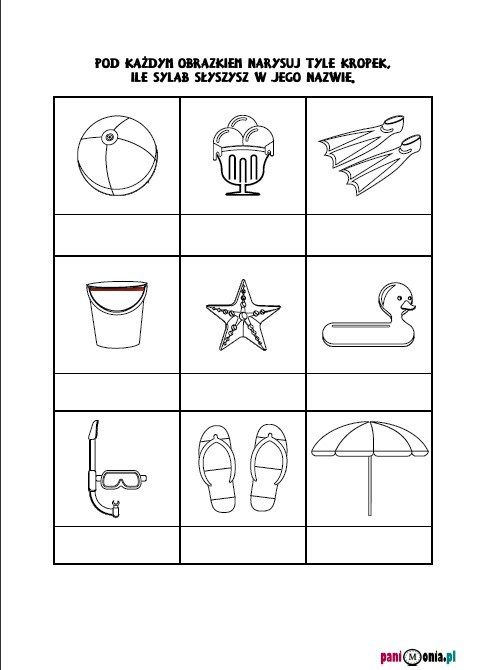 Dzień 2:Dokończ według podanych rymów.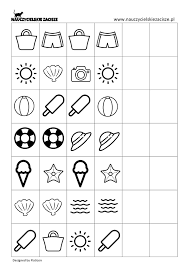 Dzień 3: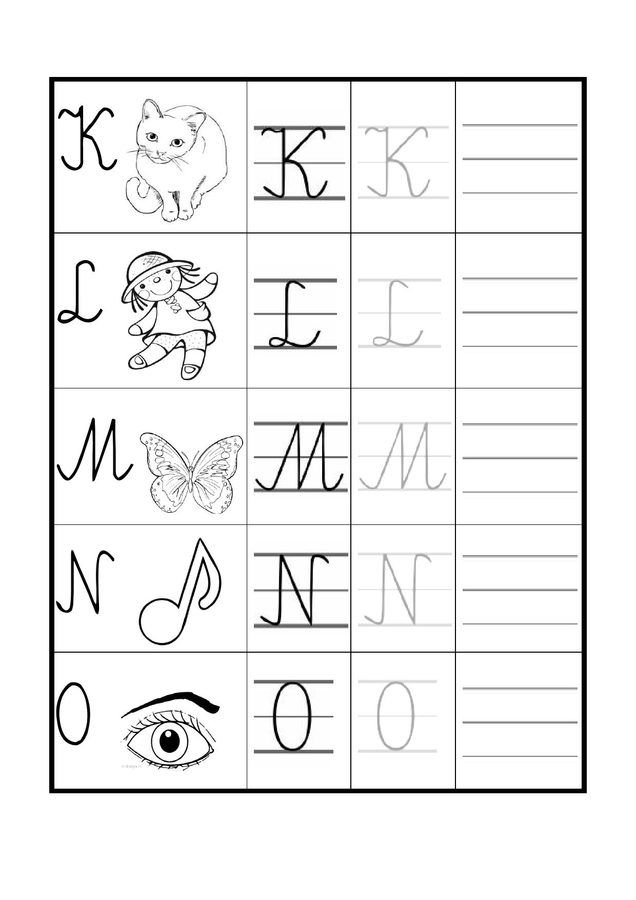 Dzień 4: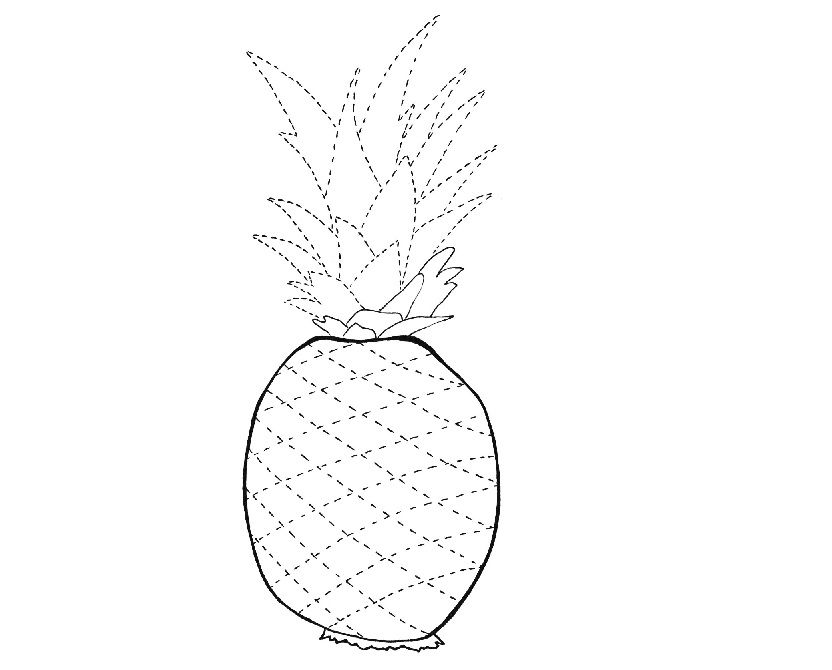 Dzień 5: 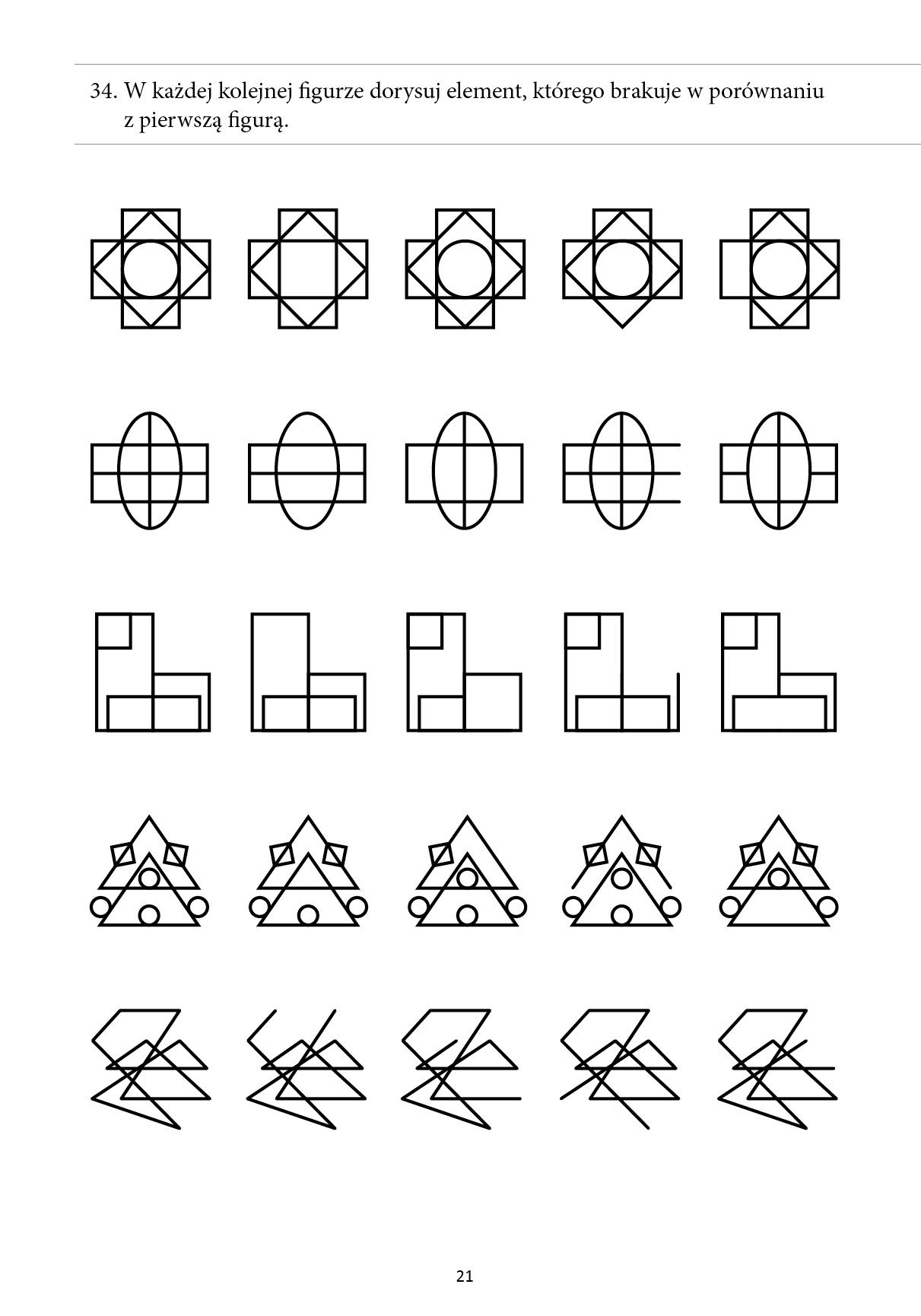 